SaksfremleggAnsettelse RådmannForeliggende dokumenter:Stillingsannonse (søknadsfrist 15.11.12)Stillingsannonse (søknadsfrist 10.01.13)Utvidet søkerlisteSakens bakgrunnEtter at tidligere rådmann Anna Welle sa opp sin stilling i fjor høst, ble de praktiske sidene ved rekrutteringsprosessen drøftet i Formannskapet den 9. oktober 2012. Det er ikke protokollert noe vedtak fra denne drøftingen, men konklusjonen fra drøftingen ble:Saltdal kommune gjennomfører rekrutteringsprosessen uten bistand fra eksterne konsulenter.Stillingen utlyses eksternt så raskt som muligDet nedsettes en arbeidsgruppe bestående av ordfører Finn Obert Bentsen, varaordfører Siv Mossleth, formannskapsmedlem Bjørnar Brændmo, rådmann Anna Welle og personalsjef Lars Skjelstad. Arbeidsgruppen får i oppdrag å lede rekrutteringsprosessen. Det ble videre besluttet at kommunen selv skulle ta seg av stillingsannonsering og oppsett av søkerliste.   Det skulle imidlertid engasjeres ekstern bistand til søkervurderingen, herunder gjennomføring av intervju og referansesjekk.Tidligere rådmann Anna Welle ønsket ikke å delta i prossessen.Stillingen ble første gang utlyst i oktober 2012 med søknadsfrist 15. november 2012.Ved søknadsfristens utløp var det i alt innkommet 4 søknader. Arbeidsgruppen ønsket et større tilfang av søkere og besluttet ny utlysning. Det ble videre besluttet å engasjere ekstern konsulentbistand, dels for å gjennomføre aktivt søk etter kandidater, og dels for å vurdere kandidatenes kvalifikasjoner i forhold til stillingen.Ordfører innhentet tilbud fra 6 konsulentfirmaer. Etter en samlet vurdering ble Trollfjord consulting v/ Arve Nordli valgt, heretter benevnt TC.Arbeidsutvalget har i samarbeid med TC utarbeidet ny kravspesifikasjon til stillingen og utformet ny stillingsannonse. Det ble da besluttet at arbeidsutvalget skulle suppleres med en representant for de ansatte. Stillingen er utlyst i lokalaviser og riksdekkende aviser/tidsskrifter og på internett. I tillegg har stillingsannonsen ligget på kommunens hjemmeside. Ny søknadsfrist ble satt til 10. januar 2013. Gjennom samarbeidet med TC ble konsulenten gitt større myndighet til å forestå kontakten mellom Saltdal kommune og mulige kandidater/søkere til stillingen. Det har vært omfattende kontakt mellom kommunen v/TC og mulige kandidater til stillingen, og det er ikke tvil om at samarbeidet med konsulenten har brakt fram flere kandidater enn kommunen ville oppnådd bare gjennom en ordinær utlysning. Etter 2. gangs utlysning er det TC som har mottatt søknader på vegne av Saltdal kommune.  Kommunens administrasjon har i liten grad deltatt i arbeidet etter at TC ble trukket inn i prosessen. Administrasjonen har ikke vært representert i noen av intervjuene i den tiden TC har deltatt. Arbeidsutvalget, supplert med Hovedtillitsvalgt har deltatt på intervju med fire kandidater til stillingen.  Ved søknadsfristens utløp den 10. januar står det oppført i alt 8 søkere på søkerlisten, hvorav en søker er oppført som anonym. TC tilrår kommunen å ansette Jonny Schanche Eivik i stillingen. Det føres ikke opp reserver dersom Eivik ikke tar stillingen.  Kommunens arbeidsutvalg slutter seg til denne innstillingen.Før saken skal opp til behandling i Formannskapet den 27. januar trekker imidlertid Eivik søknaden på stillingen. Ettersom det ikke er ført opp reserver i innstillingen fra TC og arbeidsutvalget, igangsettes et arbeid med å vurdere de øvrige søkerne på søkerlisten samtidig som det søkes aktivt etter nye kandidater. TC rolle i arbeidet er i prinsippet avsluttet ved innstillingen av Eivik, og firmaet deltar derfor ikke i videreføring av prosessen.Dette arbeidet framskaffer 2 nye kandidater til stillingen. Disse er Kjell Sæterhaug og Elisabeth Larsen. Sæterhaug har vært inne i prosessen tidligere, men valgte å trekke sitt «kandidatur» før søknadsfristen 10. januar gikk ut.  Arbeidsutvalget supplert med personalsjef gjennomfører så intervju av Elisabeth Larsen.  Arbeidsutvalget gav fullmakt til personalsjef og ordfører til å gjennomføre intervju av Magnar Juvodden. Det er i tillegg ført samtaler med oppgitte referanser for disse søkerne.Den utvidede søkerlisten er oversendt til arbeidstakerorganisasjonene til uttalelse.Ovennevnte tre søkere anses av utvalget som godt kvalifiserte kandidater til stillingen. De har alle relevant utdanning og erfaringsbakgrunn som passer godt til de krav og utfordringer som arbeidet som rådmann vil stille dem overfor.  Arbeidsutvalget innstiller disse kandidatene i følgende prioriterte rekkefølge:Kjell SæterhaugElisabeth LarsenMagnar JuvoddenOrdførers  innstillingOrdføreren slutter seg til arbeidsutvalgets innstilling og foreslår overfor Formannskapet å gjøre følgende vedtak:I ledig stilling som rådmann i Saltdal kommune ansettes:Kjell Sæterhaug, FauskeDersom Sæterhaug ikke tar stillingen innstilles følgende reserver:Elisabeth Larsen, FauskeMagnar Juvodden FjellhamarDet nedsatte arbeidsutvalget gis fullmakt til å avtale lønn og øvrige ansettelsesvilkår med den som ansettes.--- slutt på innstilling ---DETTE SKAL DU IKKE SLETTE,  Kommer ikke på trykk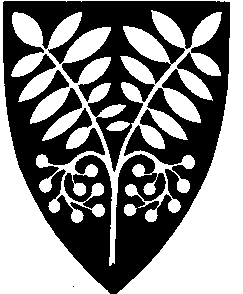 Saltdal kommuneArkiv:	Arkivsaksnr:	2012/1116Saksbehandler:  Lars SkjelstadUtvalgUtvalgssakMøtedatoFormannskap32/1316.04.2013KommunestyreSign.Eksp. til: